Un cadeau pour la vie : la lecture partagée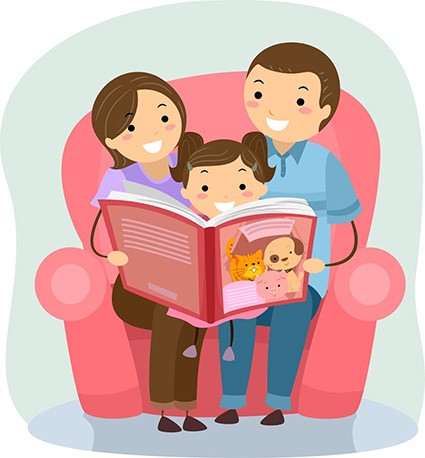 Chers parents,Vous savez maintenant rendre une histoire passionnante et enrichissante pour votre enfant. C’est le moment d’apprendre à votre enfant à la raconter. Voyons pourquoi et comment faire.Avant tout, prenons un petit moment pour parler ensemble del’histoire.Pourquoi parler ensemble des histoires ?Les enfants s’approprient des mots quand ils ont l’opportunité de lesutiliser activement. Écouter passivement aide peu,C’est l’occasion pour nos enfants de réfléchir sur les événements, d’établir des connections, de développer leur raisonnement,C’est amusant pour les enfants, car ils aiment bien avoir leur mot à dire sur l’histoire. Cela leur permet de partager leurs émotions et leurs idées.Parler ensemble de l’histoireLisez l’histoire une première fois, posez ensuite quelques questions simples pour en parler ensemble :« Pourquoi ? Comment ? » Une question qui commence par ces mots invite votre enfant à donner son point de vue, à formuler une réponse plus riche.« Comment va se débrouiller la petite fille à ton avis ? Quel est ton personnage préféré ? Pourquoi ? »,Relançez ! N’hésitez pas à lui donner un point de  vue différent, à poser d’autres questions, à provoquer votre enfant... L’important est de susciter son intérêt pour la conversation,Poussez-le à aller plus loin : s’il vous sent intéressé, il sera ravi d’en parler. Invitez-le à parler des différents thèmes de l’histoire, à établir des liens entre les évènements. « C’est intéressant ! Tu veux m’expliquer alors pourquoi ensuite la petite fille... ? ».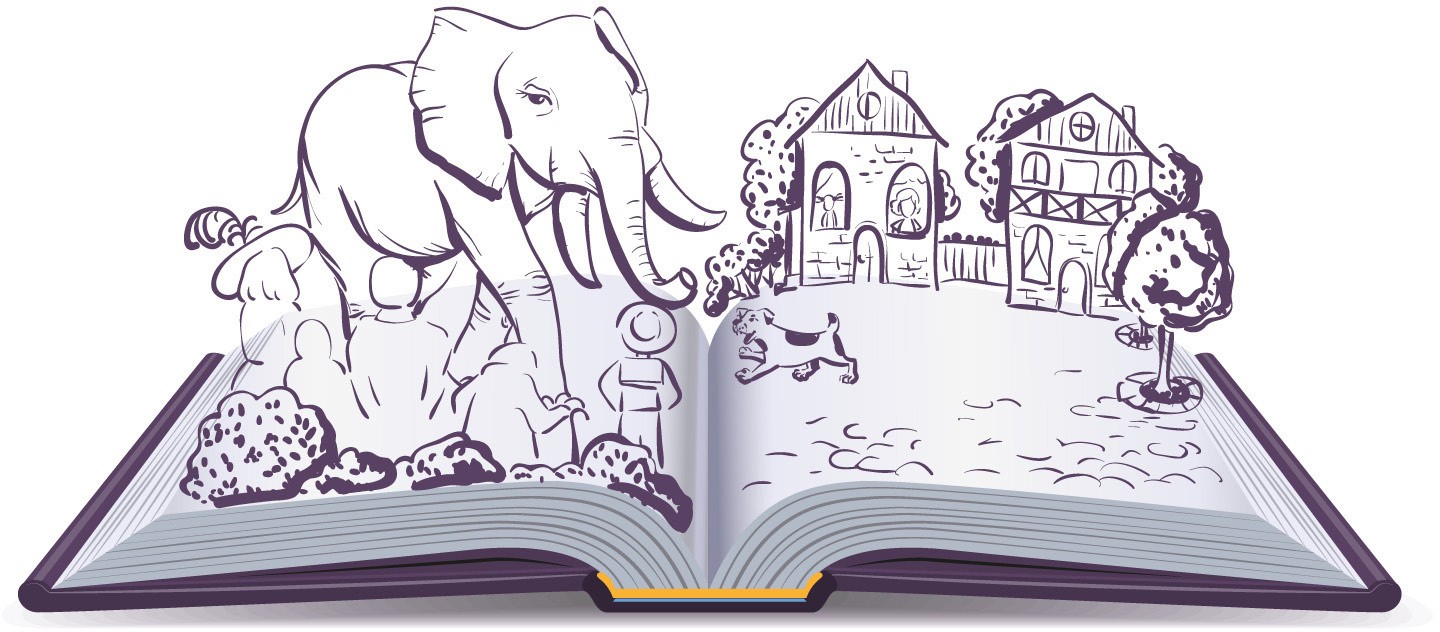 Raconter l’histoire une deuxième foisAprès avoir écouté l’histoire une fois et échangé avec vous, votre enfant est prêt à en devenir le protagoniste et à la conter une seconde fois avec votre soutien :Commencez par conter le début de l’histoire et encouragez-le à dire ce qui arrive ensuite,Les images sont toujours la clé ! C’est grâce à elles que votre enfant sera capable de reconstruire l’histoire. Alors, regardez les images ensemble,Félicitez-vous avec lui s’il le fait bien, et s’il se trompe, ce sera l’occasion d’imaginer un nouveau récit !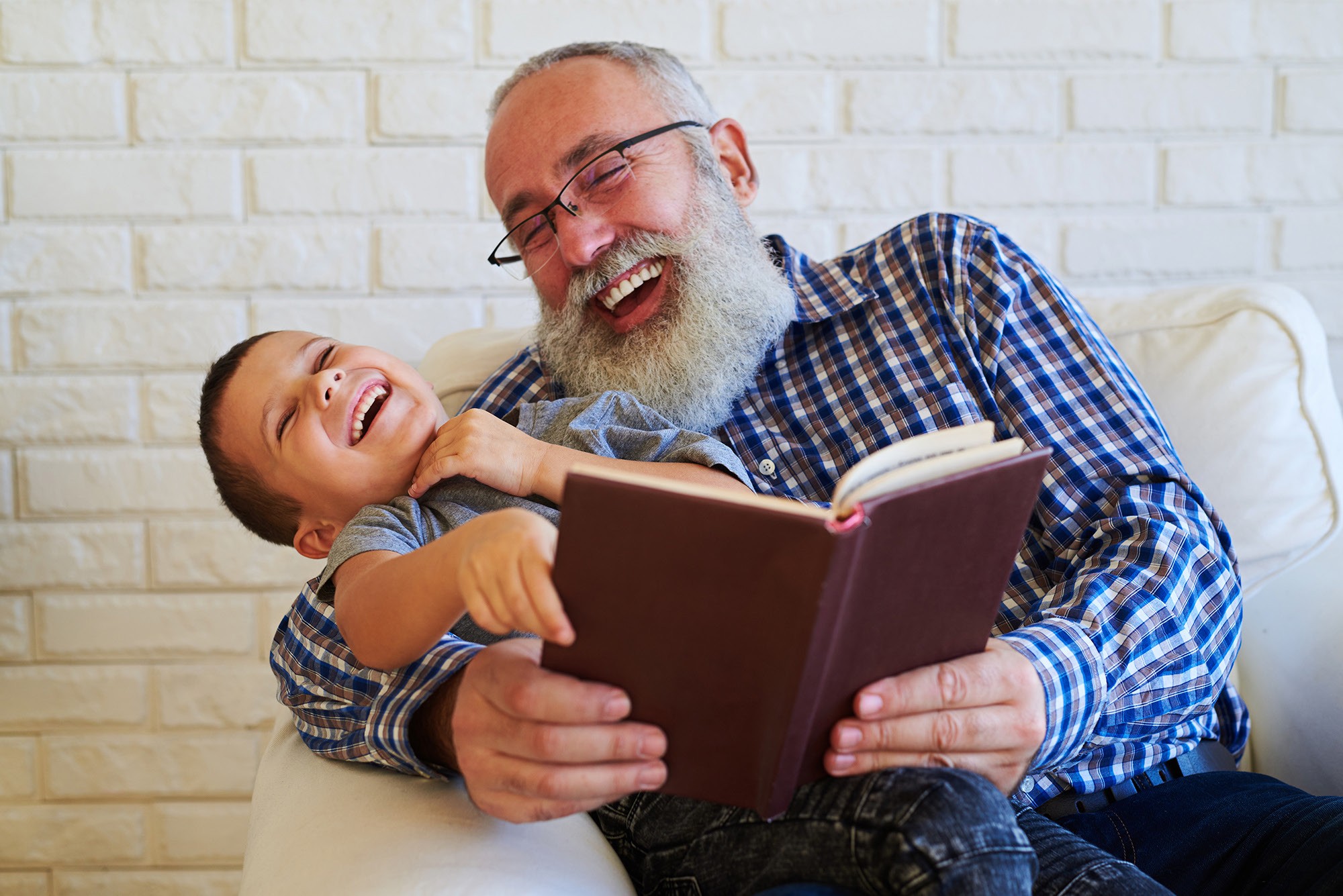 Nous vous appellerons dans les prochains jours pour demander votre retour sur ce projet et pour répondre à vos questions.Cela prendra 2 minutes, ou plus si vous le souhaitez. C’est une occasion pour échanger ensemble !La lecture comme plaisir libreDans Comme un roman, l’écrivain Daniel Pennac présente les« droits des lecteurs ». En voici quelques-uns :Le droit de sauter des pages,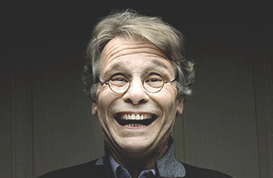 Le droit de ne pas finir un livre,Le droit de relire,Le droit de lire n’importe quoi,Le droit de lire n’importe où.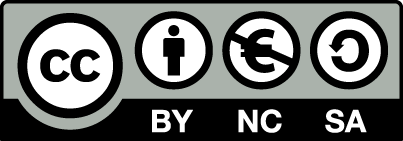 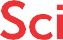 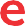 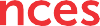 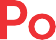 Images via Shutterstock